Minigolf im Mainzer Hartenbergpark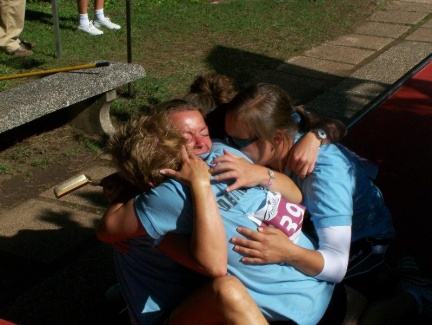 Am Lungenberg 16  55122 Mainz +49 (06131) 387073Öffnungszeiten 2010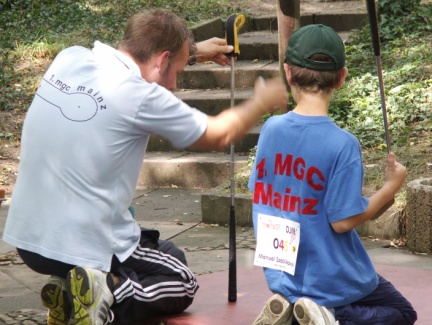 27. März bis 3. OktoberApril:
jeden Tag von 11.00 – 18.00 Uhr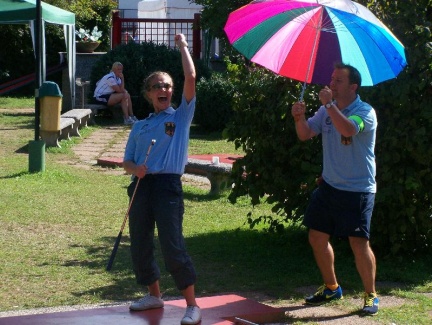 Mai:
Mo. – Sa., 11.00 – 18.00 Uhr,
So., 10.00 – 18.00 UhrJuni – August:
jeden Tag von 10.00 -18.00 UhrSeptember/Oktober:
jeden Tag von 11.00 – 18.00 UhrJe nach Witterung ist der letzte Einlass
ca. 18.00 UhrSaisonende ist offiziell am 3. Oktober.
Bei schönem Herbstwetter sind im Oktober die Anlagen an den Wochenenden und auch in den Herbstferien geöffnet.Besondere Termine für Gruppen möglich.
Bitte rufen Sie uns an!MGC Mainz